Классный час  «Фрукты – наши друзья» в 1 «В» кл.11.04.2022 г.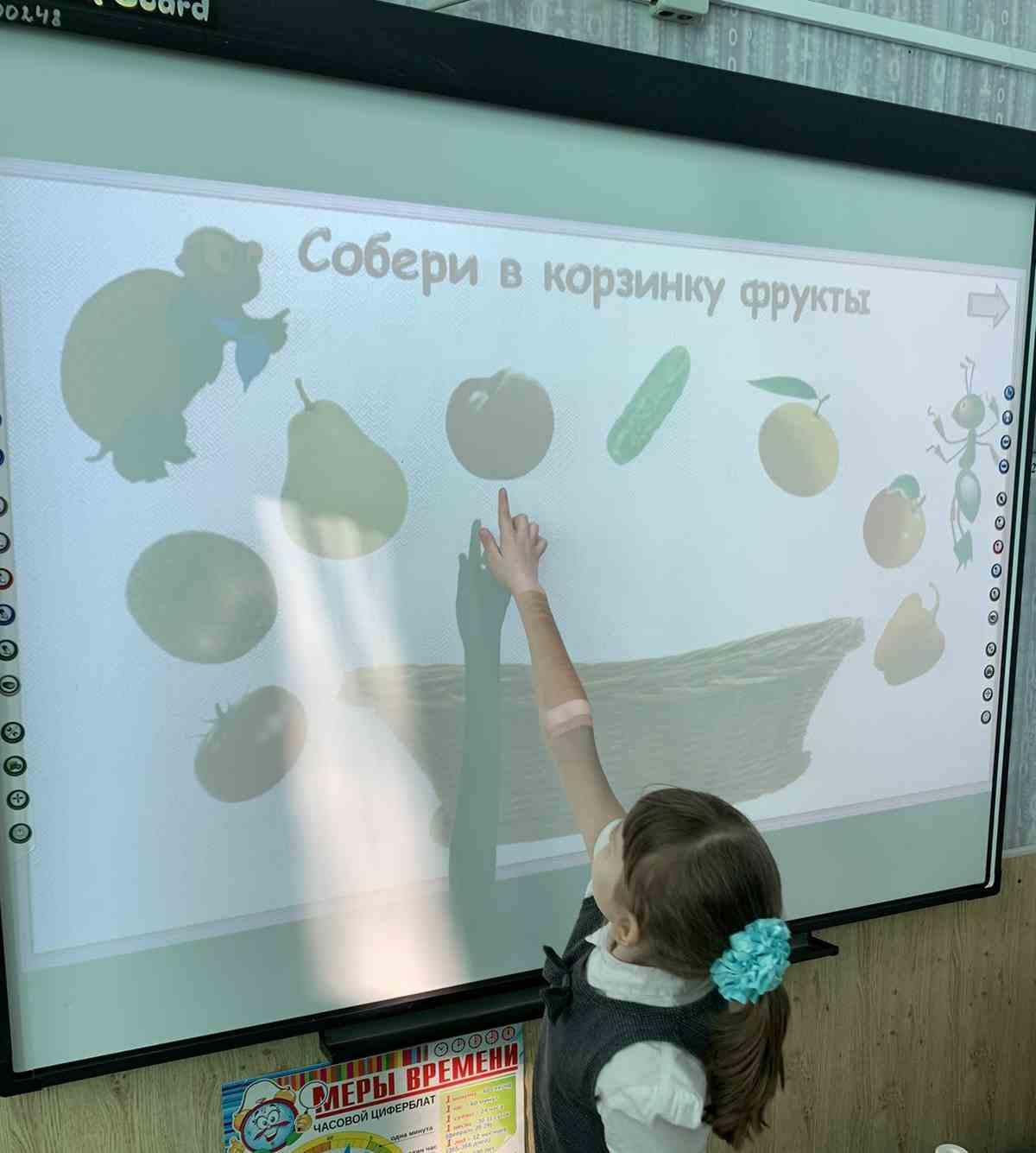 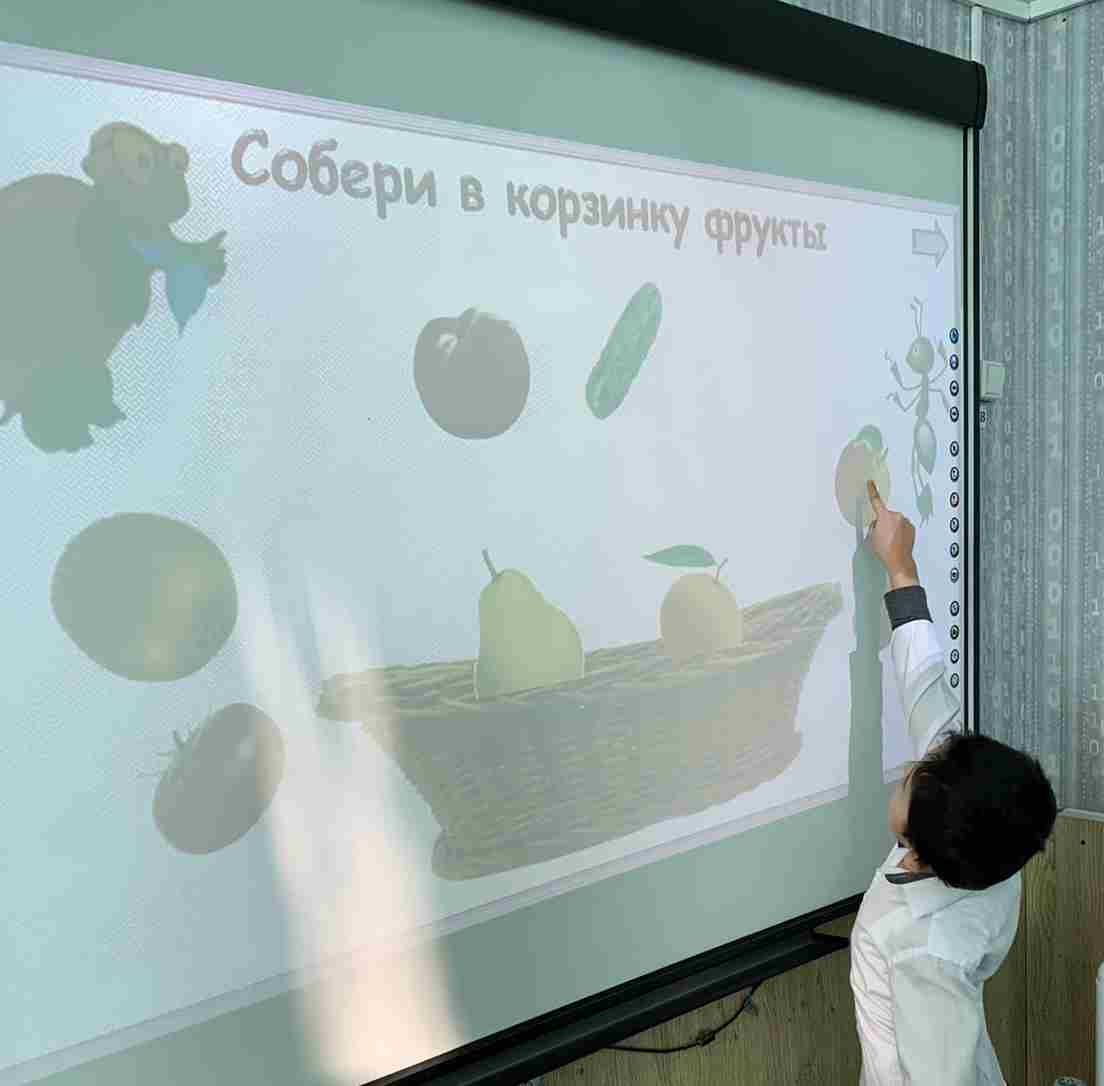 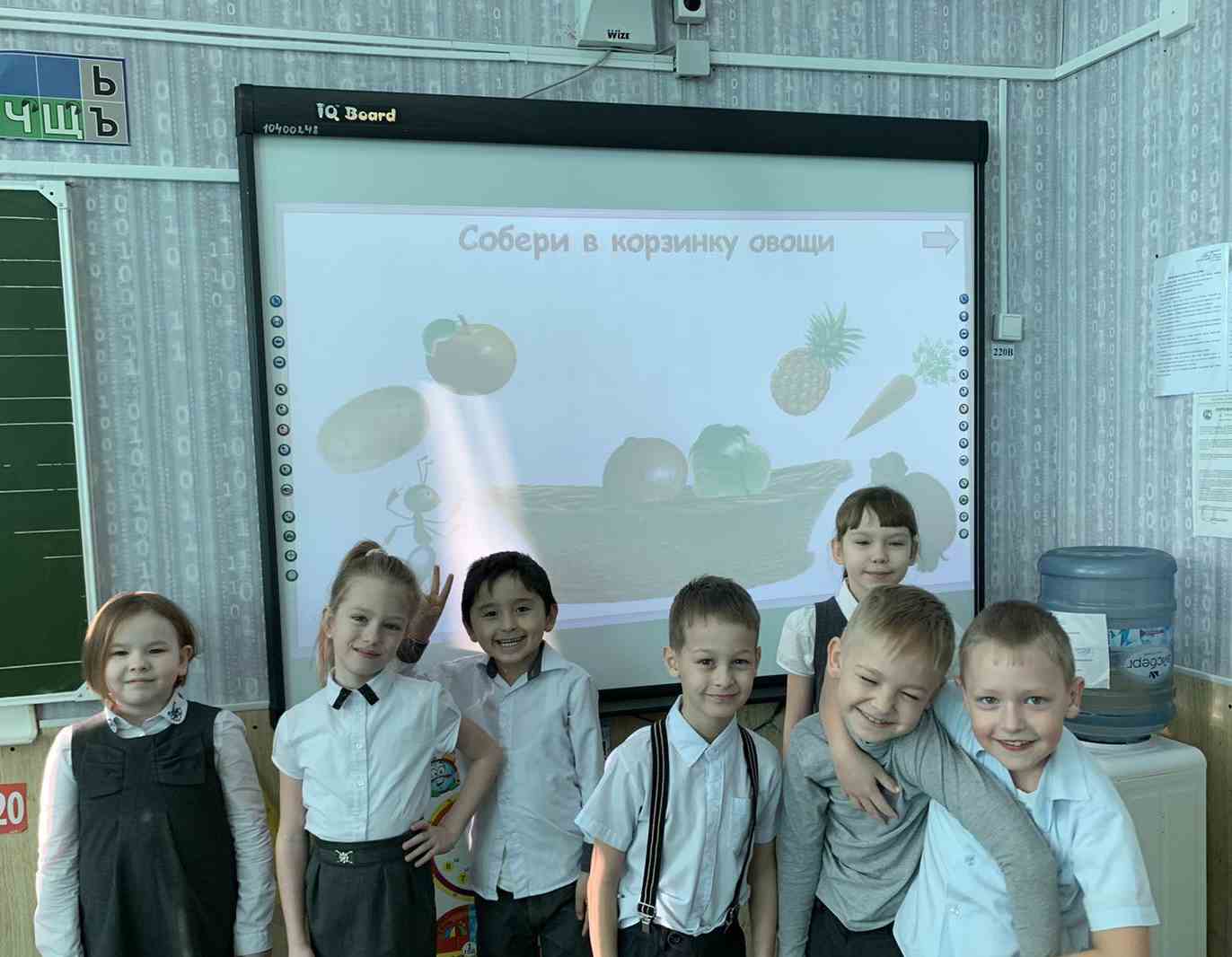 